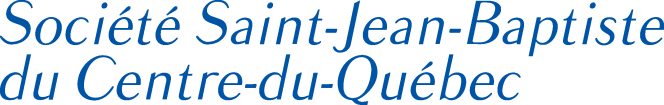 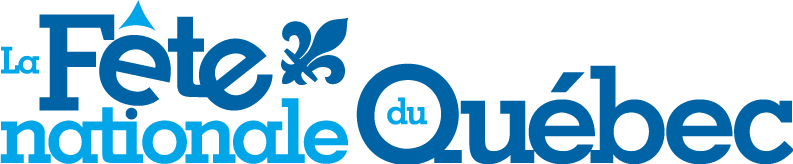 Municipalité :Municipalité :Mise à jour :Mise à jour :Lieu :Date de la Fête :Date de la Fête :Date de la Fête :juinAdresse du lieu:Adresse du lieu:Adresse du lieu:Horaire  Horaire  Titre des activitésTitre des activitésTitre des activitésTitre des activitésTitre des activitésTitre des activitésTitre des activitésEn cas de mauvais temps,En cas de mauvais temps,En cas de mauvais temps,En cas de mauvais temps,(heure de début)(heure de début)(précisez le lieu s'il est différent du site principal)(précisez le lieu s'il est différent du site principal)(précisez le lieu s'il est différent du site principal)(précisez le lieu s'il est différent du site principal)(précisez le lieu s'il est différent du site principal)(précisez le lieu s'il est différent du site principal)(précisez le lieu s'il est différent du site principal)les activités sont:les activités sont:les activités sont:les activités sont:Nourriture et boissons en vente sur place:Nourriture et boissons en vente sur place:Nourriture et boissons en vente sur place:Nourriture et boissons en vente sur place:Nourriture et boissons en vente sur place:Nourriture et boissons en vente sur place:Pour information :Pour information :Pour information :Pour information :Nom :Téléphone :